projektas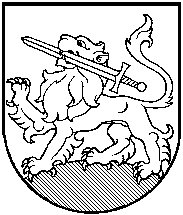 RIETAVO SAVIVALDYBĖS TARYBASPRENDIMASDĖL PRITARIMO PARTNERYSTĖS SUTARČIAI TARP RIETAVO SAVIVALDYBĖS IR KĘTRZYNO VALSČIAUS (LENKIJOS RESPUBLIKA) TARYBOS2014 m. gegužės   d.  Nr. T1-RietavasVadovaudamasi Lietuvos Respublikos vietos savivaldos įstatymo 16 straipsnio 42 punktu ir siekdama užmegzti ir vystyti draugiškus santykius tarp Rietavo savivaldybės ir Kętrzyno valsčiaus bendruomenių švietimo, kultūros, ekologijos, ūkio, bendruomenių veiklos ir sporto srityse, Rietavo savivaldybės taryba  nusprendžia:Pritarti partnerystės sutarčiai tarp Rietavo savivaldybės ir Kętrzyno valsčiaus (Lenkijos Respublika) tarybos (pridedama).Įgalioti Rietavo savivaldybės merą Antaną Černeckį pasirašyti sprendimo 1 punkte nurodytą partnerystės sutartį.Šis sprendimas gali būti skundžiamas Lietuvos Respublikos administracinių bylų teisenos įstatymo nustatyta tvarka.Savivaldybės meras			          				PARTNERYSTĖS SUTARTIS 	 Kętrzyno valsčius (Lenkija) ir Rietavo savivaldybė (Lietuva) suvokdami daugiametę bendrą istoriją,  būdami visateisiai Europos Sąjungos nariai, pripažindami abiejų tautų indėlį į Europos bendruomenės plėtrą, nusprendžia sukurti  valsčiaus ir savivaldybės partnerystę. 	Partnerystės tikslas – užmegzti, puoselėti ir remti valsčiaus ir savivaldybės gyventojų organizuojamas iniciatyvas švietimo, kultūros, ekologijos, ūkio, bendruomenių veiklos ir sporto srityse.	1. Kętrzyno valsčius ir Rietavo savivaldybė rems  bendro pažinimo ir tarpusavio supratimo procesus, skatins abiejų savivaldybių institucijų ir gyventojų tarpusavio kontaktus, bendrus sumanymus ir pasikeitimą patirtimi.	2. Savivaldybės pagal turimas galimybes rems gyventojų veiksmus, siekiant geriau pažinti savo partnerį.	3. Partneriai rems institucijų, bažnyčių, sąjungų ir įmonių siekius tarpusavy bendradarbiauti, keistis patirtimi, delegacijų vizitais, kurių tikslas suartinti abiejų savivaldybių visuomenes.	4. Savivaldybės ypatingai rems jaunimo mainus ir jų rodomas iniciatyvas.	5. Partneriai, institucijos, sąjungos ir nevyriausybinės organizacijos rengs bendrus projektus, siekdami gauti ir panaudoti Europos Sąjungos fondų finansinę paramą.	6. Valsčiaus ir savivaldybės bendradarbiavimas, kurio tikslas – pasikeisti patirtimi ir informacija, vyks šiose srityse:	6.1. ekologijos ir aplinkosaugos;	6.2. sporto, kultūros, mokslo ir švietimo;	6.3. sveikatos apsaugos ir socialinės  rūpybos;	6.4. žemės ūkio ir vietinės pramonės;	6.5. darbo rinkos. 	7. Didelę reikšmę plečiant bendradarbiavimą šiose srityje turės žmonių dalyvavimas rengiant parodas, muges ir simpoziumus, jaunimo organizacijų, kultūros institucijų, mokyklų, sporto klubų ir kitų organizacijų bendri sumanymai ir projektai.         8. Mainų programų įgyvendinimas vyks pagal partnerių susitarimą ir suderintas programas, jų gaires, finansavimo būdus ir pan.	9. Sutartis įsigalioja nuo jos pasirašymo datos.        10. Sutartis sudaryta 2 vienodą galią turinčiais egzemplioriais lenkų ir lietuvių kalbomis.AIŠKINAMASIS RAŠTAS PRIE SPRENDIMO,,DĖL  PRITARIMO PARTNERYSTĖS SUTARČIAI TARP RIETAVO SAVIVALDYBĖS IR KĘTRZYNO VALSČIAUS (LENKIJOS RESPUBLIKA) TARYBOS“ PROJEKTO2014-05-19Rietavas1. Sprendimo projekto esmė. Projektu siūloma pritarti partnerystės sutarčiai tarp Rietavo savivaldybės ir Kętrzyno valsčiaus tarybos. 2. Kuo vadovaujantis parengtas sprendimo projektas. Sprendimo projektas parengtas vadovaujantis Lietuvos Respublikos vietos savivaldos įstatymo 16 straipsnio 42 punktu.3. Tikslai ir uždaviniai. Pritarti partnerystės sutarčiai tarp Rietavo savivaldybės ir Kętrzyno valsčiaus tarybos. 4. Laukiami rezultatai.Pasirašius sutartį bus užmegztos, puoselėjami ir remiamos valsčiaus ir Savivaldybės gyventojų organizuojamos iniciatyvos švietimo, kultūros, ekologijos, ūkio, bendruomenių veiklos ir sporto srityse.5. Kas inicijavo sprendimo  projekto rengimą.Rietavo savivaldybės ir Kętrzyno valsčiaus tarybos.6. Sprendimo projekto rengimo metu gauti specialistų vertinimai.Neigiamų specialistų vertinimų negauta.7. Galimos teigiamos ar neigiamos sprendimo priėmimo pasekmės.Neigiamų pasekmių nenumatyta.8. Lėšų poreikis sprendimo įgyvendinimui.Sprendimo įgyvendinimui reikės Rietavo savivaldybės biudžeto lėšų.9. Antikorupcinis vertinimas.Nereikalingas.Kanceliarijos vedėja			                                                 Jūratė Šedvilaitė			